¡; ':jt$Jt_ \\	\------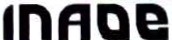 Programa Institucional de Visitas Guiadas Encuesta de SatisfacciónSolicitamos su apoyo para contestar esta encuesta , los resultados serán analizado s y tomados como base para mejorarnuestro serv icio .Número de alumnos :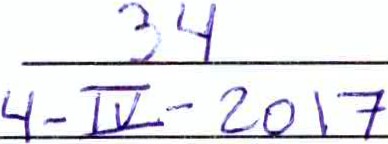 Fecha de visita :Nivel educativ o : (     ) Primaria    (      ) Secundaria    (><) Bachillerato	) Licenciatura   (     ) Otro'-:	_¿Por qué medio realizó usted la solicitud de visita?(   ) Portal electrónico  (   ) Teléfono   (   ) Correo electrón ico   (   ) Presencial   !><J Oficio  (   ) Otro:		_Marque con una "X" el valor que considere conveniente en cada una de las preguntas, teniendo en cuenta su nivelde satisfacción en relación con los siguientes aspectos del programa de v isitas guiadas aiiNAOE :1.	La información para realizar el trámite de solicitud de visita fue:(     ) Confusa y excesiva    (     ) Deficiente    (     ) Limitada    (     ) Poco clara    (Y ) Clara y simple11.   ¿Al realizar la visita hubo discriminación en algún momento por part e del personal a cargo?(     ) Si    e><) NoEn caso de que haya contestado afirmativamente a la pregunta anterior , puede señalar por favor la posi ble causade la discriminación :) Apa riencia física   (    ) Sexo   (    ) Etnia   (    ) Edad   (    ) Otro :12.- ¿Sabía usted, previamente a la vis ita, que este se rvicio no tiene costo?.I)< ) Si	(	)NoTiene algún comentario y/o sugerencia :  \&!!Po/	p1dJ(    1-f &v a o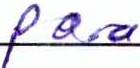 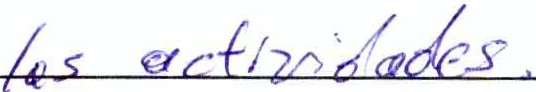 d ':j0!_\\	\-tnAD&	Programa Institucional de Visitas GuiadasEncuesta de SatisfacciónSolicitamos su apoyo para contestar esta encuesta, los resultados serán analizados y tomados como base para mej orar nuestro servicio .Número de alumnos :	.---\-,...,..,L.--------Fecha  de visita:	1}CYf / 2.0 ) 1-Nivel educativo : (    ) Primaria   (    ) Secundaria   (Xl Bachillerato   (    ) Licenciatura   (    ) Otro:'-	_¿Por qué medio realizó usted la solicitud de visita ?('X¿ Portal electrón ico  (   ) Teléfono   (   ) Correo electrónico    (   ) Presencia l   (   ) Oficio  (   ) Otro : __	_Marque con una "X" el valor que considere conveniente en cada una de las preguntas, teniendo en cuenta su nivelde satisfacción  en relación con los siguientes aspectos del programa de visitas guiadas aiiNAOE:l.	La información para realizar el trámite de solicitud de visita fue :(     ) Confusa y excesiva    (     ) Deficiente    (     ) Limitada    (     ) Poco clara    (	Clara  y  simple11.   ¿Al realizar la visita hubo discriminación en algún momento por parte del personal a cargo?(    )Si   (/ )NoEn caso de que haya contestado afirmativamente a la pregunta anterior , puede señalar por favor la posible causade la discriminación:(     ) Apariencia física    (     ) Sexo   (     ) Etnia   (     ) Edad   (     ) Otro :12.- ¿Sabía usted, previamente a la visita, que este servicio no tiene costo? (/ )Si	(	)No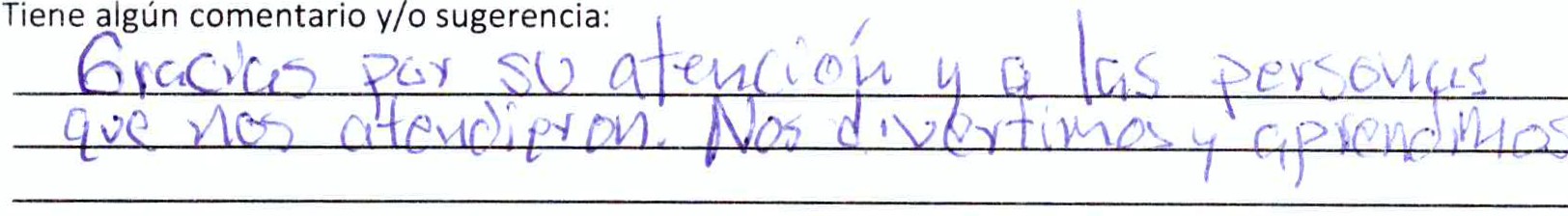 JÁ'\\	\-----fn-AD&	Programa Institucional de Visitas GuiadasEncuesta de Satisfacci ónSolicitamos su apoyo para contesta r esta encuesta, los resultados s erán ana lizados y tomados co mo base para mejo rarnuestro  servicio. Número de ¡¡lumnos : Fecha de visita :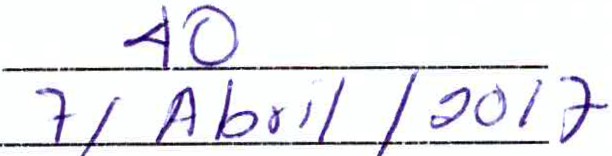 Nivel educat ivo : (    ) Primaria   (     ) Secundaria    (    ) Bachillerato	) Licenciatu ra   (    ) Ot ro:..:...	_¿Por qué medio  realizó usted la so licitud de vis ita ?(   ) Portal electrónico  (   ) Teléfono	Correo electrónico   (   ) Pres en c ial   (   ) Ofic io  (   ) Otro : _	___Marque con una 11X" el valor que considere conveniente en cada una de las preguntas, teniendo en cuenta su nivelde satisfacción  en relación con los siguientes aspectos del programa de vis itas guiadas aiiNAOE:l.	La información para realizar el trámite de solicitud de visita fue :(    ) Confusa y excesiva   (    ) Deficiente   (    ) Limitada   (    ) Poco clara   (K) Clar a y simpl e-11.  ¿Al realizar la visita hubo discrimina ción en algún mome nto por parte del persona l a cargo ?(   ) Si  (X l NoEn caso de que haya contestado afirmativamente a la pregunta anter ior, puede señalar  por favor la posible causade la discriminación :) Apariencia física    (     ) Sexo   (     ) Etnia   (     ) Edad   (     ) Otro:12.- ¿Sa bía usted, previamente a la visita , que este servicio no t iene costo '(X ) Si	(	)NoTien e algún comentario y/o sugerencia :	/	¡O. 1J d-	cr	.\	U,	:h	\A,rt	J) l lA_()U_.	DA.	_¿_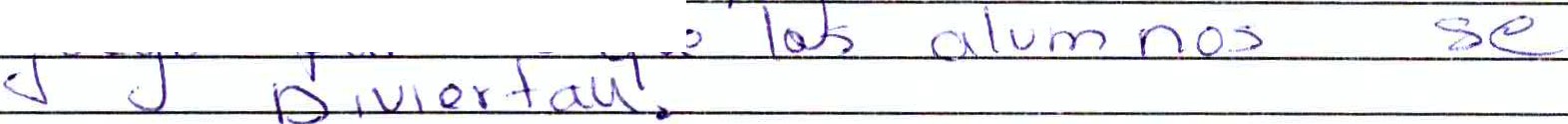 ¡IgÍ¿/ \ \-----------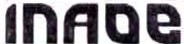 Programa Institucional de Visitas Guiadas Encuesta de SatisfacciónSolicitamos su apoyo para contestar esta encuesta, los resultados serán analizado s y tomados como base para mejorar nuestro servicio.Número de a lumnos:	 	Fecha   de visita :	1 B IAbvi/ { 20/}Nivel educativo:  (	) Primaria   (     ) Secundaria	)  Bachillerato   ( X ) Licenciatura    (	) Otro.:....:	_¿Por qué medio realizó usted la solicitud de visita?(   ) Portal electrónico  (   ) Teléfono   ( )() Correo electrónico   (   ) Presencial   (   ) Oficio  (   ) Otro:	_Marque con una "X" el valor que considere conveniente en cada una de las preguntas, teniendo en cuenta su nivelde satisfacción en relación con los siguientes aspectos del programa de visitas guiadas al INAOE:l.	La información para realizar el tr ámite de solicitud de vi sita fue:(     ) Confusa y excesiva   (	)  Deficiente    (	) Limitada   (	) Poco clara   ( )C ) Clara y simple11.   ¿Al realizar la visita hubo discriminación en algún momento por parte del personal a cargo?	¿(	) Si   ( )(j No	1En caso de que haya contestado afirma tivament e a la pregunta anterior, puede seña lar por favor la posible causa de la discrimi nación :) Apariencia  física    (	) Sexo   (	) Etnia   (	) Edad    (     ) Otro:12.- ¿Sabía usted, previam ente a la vis ita, que este ser vicio no tiene costo? (    )Si	(	)NoTiene algún comentario  y/o s ugerencia:iMuchas gracias por su participación!-ln-A-a-a	Programa Inst itucional de Visitas GuiadasEncuesta de SatisfacciónSolicitamos su apoyo para contestar esta encuesta, los resultados serár. analizados y tomados corno base para mejorar nuestro serv icio .Número de alumnos :	 	Fecha de visita:	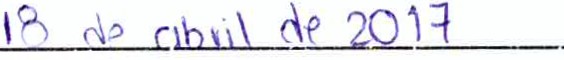 Nivel educat ivo : (     ) Primaria   (    ) Secur.dar ia   (/) Bachil lerato	) Licenciatura    (     ) Otro:'--------¿Por qué medio realizó usted la solicitud de visita?(   ) P rtal electrónico  (   ) Teléfono ,_,..rGrreo electrónico   (   ) Presencial   (   ) Oficio  (   ) Otro :··-----Marq ue con una "X" el valor que considere conveniente en cada una de las preguntas, teniendo en cuent a su nivel de satisf acción en relació n co n los siguientes aspectos del progra ma de visita s guiadas aiiNAOE:1	La información para realizar el trámite de solicitud de visita fue :(  ·  ) Confusa y excesiva   (    ) Deficiente   (    ) Limitada   (    ) Poco cla ra   {jJ Clara y si mple--Asp ectos a evaluar	Nivel de sat isfacciónA.-  1  nsatisfactorio	B.- Malo	C.- Regular	D.·Bueno	E.- Satisfactorio	r-A-BTé2 .	El proceso de solicitud fue :	--+-	' .--3 .	Los tiemp os de respuesta a la solic itud de visita fue :	!	v-- ·-·--¡·-;---1-- --·4.	Cómo cons idera el tiempo asignado en cada una de las actividades :.	' 1.---S.	Los contenid os académicos de las conferencias y/o charlas escuchadas en las distinta s	!.-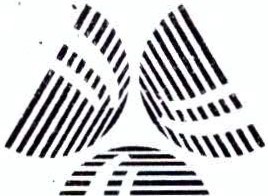 6 .	Las instalac iones o medios donde le atendieron son :	t-·_k:·_-7.	Si t uvo problemas, dudas o inqu ietudes, se le mostró un sincero interés en resolver los:	--+i·--·--1:-+----+1 <----8.	El t rato que rec1bió por parte de los se rvidores públicos que le atendieron fue :	--El número de personas que at iende n es s uf iciente para dar servicio a los interesados es :9.	. j_1        10.	En términ os generales considera que el servicio recibido fue:	111.  ¿Al realizar la visita hubo discri minación en algún momento por parte del personal a c argo?(     ) Si   ( "}( )NoE'l caso de que haya contestado afirmativamente a la pregunta anterior, puede señalar por favor la pos ible causade la discriminación :(     ) Aparienc ia física    (     ) Sexo   (     ) Etnia   (     ) Edad   (     ) Otro:12.- ¿Sabía usted, previamente a la visita, que este servicio no tiene costo? ( ¡l} Si	(	)NoTiene algún comentario y/o sugerencia:.!	\\,-lnAaa	Programa Institucional de Visitas GuiadasEncuesta de SatisfacciónSol icitamos su apoyo para contestar esta encuesta, los resultados serán analizados y tomados como base para mejorar nuestro servicio .Número  de  alumnos:	-1 2 	recha  de visita :	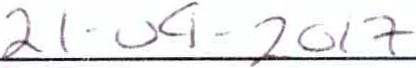 Nivel educativo: (    ) Primaria   (    ) Secundar ia   ( )ó Bachillerato   (    ) Licenciatura   (    ) Otro_:	_¿Por qué medio realizó usted la so licitud de visita?( ·') Portal electrónico  (   ) Teléfono   (   ) Correo electrónico   (   ) Presencial   (   ) Ofic io  (   ) Otro:	_Marque con una "X" el valor que considere conveniente en cada una de las preguntas, teniendo en cuenta su nivel de satisfacción en relación con los siguientes aspectos del programa de visitas guiadas aiiNAOE:l.	La información para realizar el trámite de solicitud de visita fue :(    ) Confusa y excesiva   (    ) Deficiente   (    ) Limitada   (    ) Poco clara   ( )<) Clara y simple11.  ¿A l realizar la visita hubo discriminac ión en algún momento por parte de l persona l a car go ?(    ) Si   ('.Jj NoEn caso efe que haya contestado afirmativamente  a la pregunta a nterior, puede señalar por favor la posible causa de la discriminación:) Apariencia física   (    ) Sexo   (    ) Etnia   (    ) Edad   (    ) Otro :12.- ¿Sabía usted, previament e a la visita , que este servicio no tiene costo?Si	(	)NoTiene algún comentario y/o sugerencia:  l¡pfJ. t	ii"''	·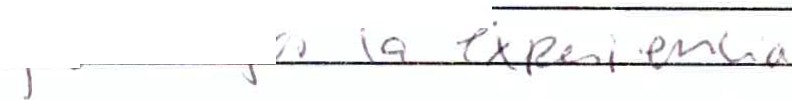 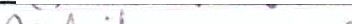 ,,\	\·------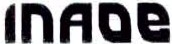 Programa Institucional de Visitas GuiadasEncuesta de SatisfacciónSolicitamos su apoyo para contestar esta encuesta, los resultados serán analizados y tomados como base para mejorarnuestro servicio .Número de alumnos:Fecha de visita :	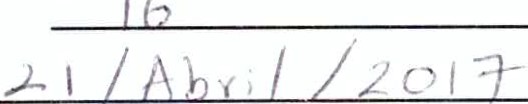 Nivel educativo : (     } Primaria   (   } Secundaria   (     } Bachillerato  ( ÁLicenciatura   (   } Otro:.:..	_¿Por qué medio realizó usted la solicitud de visita?Portal electrónico   (    } Teléfono   (   } Correo electrónico    (   }  Presencia l   (   }  Oficio  (   }  Otro :		___Marque con una "X" el valor que considere conveniente en cada una de las preguntas, teniendo en cuenta su nivel de satisfacción en relación con los siguientes aspectos del programa de visitas guiadas aiiNAOE :l.	La información para realizar el trámite de solic itud de vis ita fue :(    } Confusa y excesiva   (    } Deficiente   (    }  Limitada   (    } Poco clara   ( X} Clara y s imple11.   ¿A l realizar la vis ita hubo discriminación en algún momento por parte del persona l a cargo?(     } Si   (N NoEn caso de que haya contestado afirmativamente a la pregunta anterior , puede señalar por favor la posible causa de la discriminación :(     } Apariencia física    (     } Sexo   (     } Etnia   (     } Edad   (     } Otro :12.- ¿Sabía usted, previamente a la visita, que este servicio no tiene costo? (\)( } Si	(	} NoTiene algún comentario y/o sugerencia :: 1	Yé' e o·, <, Jo	«	'(  C'\..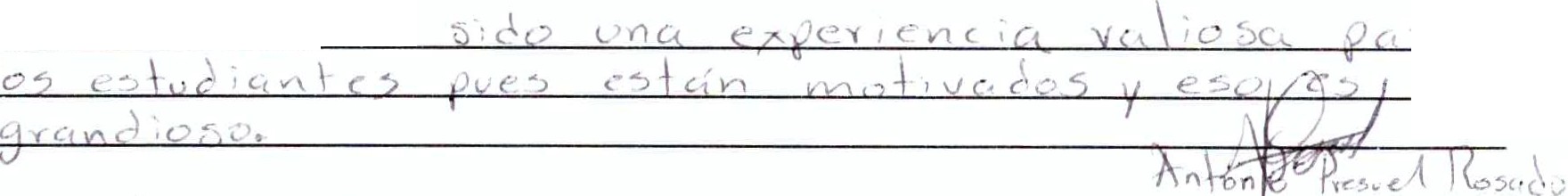 d$ !!-_\\	\-----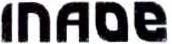 Programa Institucional de Visitas Guiadas Encuesta de Satisfacción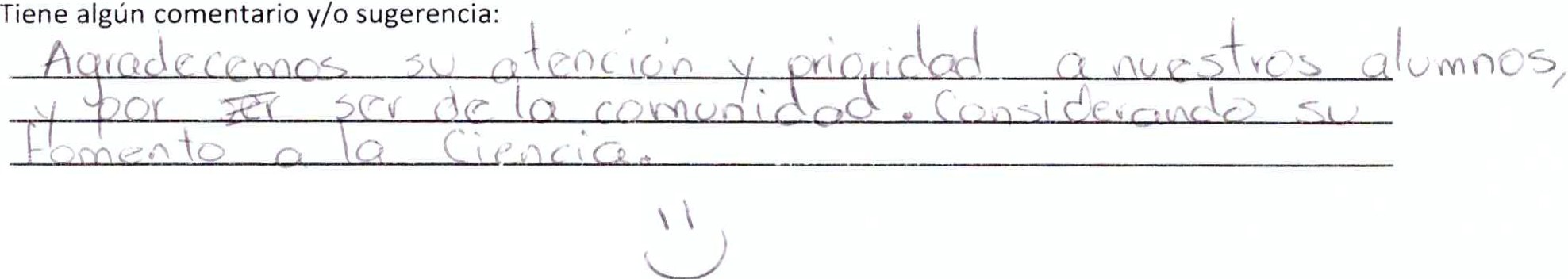 Solicitamos s u apoyo para contestar esta encuesta, los resultados serán anal izados y tomados como base para mejorarnuestro servicio .Número de al umnos :	0':::::.....·::=---..,...-,:-------:----J '>)   d e f\ t)f (	d <: _10íFecha de visit a :Nivel educat ivo : (   ) Primaria  (   ) Secundaria  ()(l Bach illerato	) Licen ciatura  (   ) Otro :...	_¿Por qué medio realizó usted la solicitud de visita?(   ) Portal electrónico  (   ) Teléfono   (   ) Correo electrónico   (   ) Prese ncial	Oficio  (   ) Otro :		_Marque con una "X" el valor que considere conveniente en cada una de las preguntas,teniendo en cuenta su nivelde satisfacción en relación con los siguientes aspectos del programa de visitas guiadas aiiNAOE :l.	La información para realizar el trámite de solic itud de vis ita fue :(    ) Confusa y excesiva   (    ) Deficiente   (    ) Limitada   (    ) Poco clara   ()<l.Clara y simple/1vv11.   ¿Al realizar la visita hubo discriminación en a lgún momento por parte de l personal a cargo?(    ) Si  (Xl NoEn c aso de que haya contestado afirmat ivamente a la pregunta anterior , puede señala r por favor la posib le causa de la discrimi nación :(     } Apariencia física    (    ) Sexo   (    ) Etnia   (    ) Edad   (     ) Otro :12.- ¿Sab ía usted, previamente a la visita , que este servicio no t iene costo?(Si	(	) No0¡1J!!':j \-lnAQe	Programa Institucional de Visitas Guiadas Encuesta de SatisfacciónSolicitamos su apoyo para contestar esta encuesta , los resultados serán analizados y tomados como base para mejora rnuestro servicio.Número  de  alumnos :	z. O + -z 	Fecha de visita :	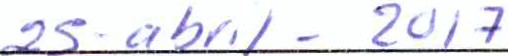 Nivel educat ivo : (    ) Primaria   (   } Secundaria   (    ) Bachillerato   V\} Licenciat ura  (   ) Otro:.:..	_¿Por qué medio realizó usted la solicitud de vis ita ?('I(L_ Portal electrónico  (   } Teléfono   (   } Correo electrónico    (   }  Presencia l  (   } Oficio  (   ) Ot ro:	_Marque con una "X" el valor que considere conveniente en cada una de las preguntas, teniendo en cuenta su nivelde satisfacción  en relación con los siguientes aspectos del programa de visitas guiadas aiiNAOE :l.	La información para realizar el trámite de solicitud de visita fue :(     ) Confusa y excesiva    (     }  Deficiente    (     }  Limitada    (     }  Poco clara    ( o() Clara y simple"11.  ¿Al realizar la visita hubo discriminación en algún momento por parte del personal a cargo?(    ) Si  ()(} NoEn caso de que haya contestado afirmativamente a la pregunta anterior , puede señalar por favor la posible causade la discriminación :} Apariencia física   (    } Sexo   (     } Etnia   (     } Edad   (    } Otro:12.- ¿Sabía usted, previamente a la visita , que este servicio no tiene costo?( ')() Si	(	} NoTiene algún comentario y/o sugerencia :/)tJ¿ ht t?41 4  u #-n e d,¿.../	a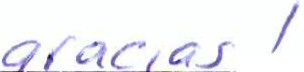 @IÍfJ:\\	\------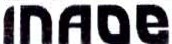 Programa Institucional de Visitas Guiadas Encuesta de SatisfacciónSolicitamos su apoyo para contestar esta encuesta, los resultados serán analizados y tomados como base para mejora rnuestro servicio .Número de alumnos:	 	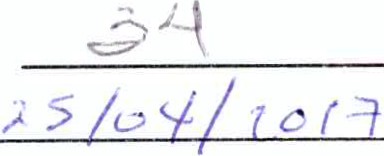 Fecha de visita :Nivei educativo : (    ) Primaria   (    ) Secundar ia   (    ) Bachillerato   9<! Licenciatura   (    ) Otro:.:..	_¿Por qué medio realizó usted la solicitud de visita?()Q  Portal electrónico  (   ) Teléfono   (   ) Correo electrónico   (   ) Presencial   (   ) Oficio  (   ) Otro :	___1Marque con una "X" el valor que considere conveniente en cada una de las preguntas, teniendo en cuenta su nivelde satisfacción  en relación con los siguientes aspectos del programa de visitas guiadas aiiNAOE :l.	La información para realizar el trámite de solicitud de vis ita fue :(    ) Confusa y excesiva   (    ) Deficiente   (    ) Limitada   (    ) Poco clara   ('f.j. Clara y simpleAspectos a evaluar	Nivel de satisfacciónA.- 1 nsatisfactor io	B.- Malo	C.- Regular	D.- Bueno	E.- Sat isfactor io	A    ¡   8	e	D	E2.	El proceso de solicitud fue :	¡ x_r--3- .	Los tiempos de respuesta a la solicitud de visita fue:	1	- W-- -4 .	Cómo considera el tiempo asignado en cada una de las actividades:S.	Los contenidos académicos de las conferencias y/o charlas escuchadas en las distintasáreas fueron :.	Las instalaciones o medios donde le atendieron son:+-----f-X-11	'1-+Si tuvo problemas , dudas o inquietudes, se le mostró un sincero interés en resolverlos :	:.XEl trato que recibió por parte de los servidores públicos que le atendieron fue :	i	' '>(1.	El número de personas que atienden es suficiente para dar servicio a los interesados es :	tEn térm inos generales considera que el servicio recibido fue :	1¿A l realizar la visita hubo discriminación en algún momento por parte del personal a cargo?(    ) Si   ()<¡,_ NoEn caso de que haya contestado afirmativamente a la pregunta anterior, puede señalar por favor la posible causa de la discr iminación :(     ) Apariencia  física    (     ) Sexo   (     ) Etnia   (     ) Edad   (     ) Otro :12.- ¿Sabía usted, previamente a la visita , que este servicio no tiene costo?)>(_) Si	(	) NoTiene algún comentario y/o sugerencia :t i	-"_\	_JJ.J¿_	n-- c·• .1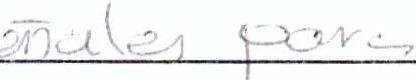 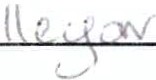 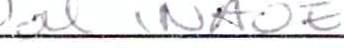 $IJÍ/f'-\	\-ln-Aae	Programa Institucional de Visitas GuiadasEncuesta de SatisfacciónSolic itamo s su a poyo par a contestar esta enc uest a, los res ultados ser á n anal izados y toma dos co mo base para mejorarnuestro servic io.Número de a lumnos :Fecha de vis ita : 	j 	r 	Nivel educativo : (    } Primaria   (    } Secundaria   (    }  Bachillerato	} Licenc iatura   ( >(} Otro:..	_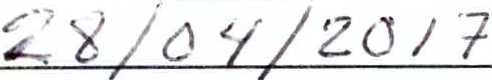 ¿Por qué medio realizó usted la solicitud de vis ita?(   }  Portal electrónico  (   } Teléfono   (   } Correo electrónico    (   }  Presencia l   (    } Ofic io  {)(} Otro : ____	_Marque con una "X" el valor que considere conveniente en cada una de las preguntas, teniendo en cuenta su nivel de satisfacción en relación con los siguientes aspectos del programa de visitas guiadas al INAOE:1.	La información para rea lizar el trám it e de solic itud de visita fue :(     ) Confus a y excesiva    (     } Deficiente    (     }  Limitada    (     } Poco c lara    ()<} Cla ra y simple11.  ¿A l rea liz a r la v isita hubo discr iminación en a lgún momento por parte del personal a c argo?(   } Si	} NoEn c aso de que haya contestado afirmat ivamente a la pregunta a nterior, puede seña lar por f avor la posible c au sa de la discriminación :} Apar ienc ia f ísica   (    } Sexo   (    }  Etnia   (     }  Edad   (     } Otro :12.- ¿Sabía usted, previamente a la visita , que este servicio no tiene costo? ( )(} Si	(	}NoTiene algún comentario y/o sugerenc ia: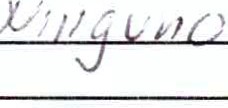 JÁ'$Jl¿\\	\-----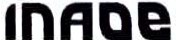 Programa Institucional de Visitas Guiadas Encuesta de SatisfacciónSolicitamos su apoyo para contestar esta encuesta, los resultados serán anal izados y tomados como base para mejorar nuestro servicio .Número de alumnos :	 	Fecha de visita :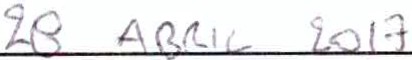 Nivel educativo : (    ) Primaria   (    ) Secundar ia   (    ) Bach illerato   (j) Licenciatura   (    ) Otro :	_¿Por qué medio realizó usted la solicitud de visita?(   ) Portal electrónico  IJ) Teléfono   hti Correo electrónico   (   ) Presencial   (   ) Oficio  (   ) Otro :		_ Marque con una "X" el valor  que considere conveniente  en cada una de las preguntas, teniendo  en cuenta su nivel de satisfacción  en relación con los siguientes aspectos del programa de visitas guiadas aiiNAOE :l.	La información para realizar el trámite de solicitud de visita fue :(    } Confusa y excesiva   (    } Deficiente   (    } Limitada   (    } Poco clara   (j¡ Clara y simplev11.      ¿Al  realizar  la visita  hubo discriminación  en algún  momento  por  parte del  personal  a cargo? (   } Si  ( ./1 NoEn caso de que haya contestado afirmativamente a la pregunta anterior , puede señalar por favor la posible causa de la discriminación :(     } Apariencia f ísica   (     ) Sexo   (    } Etnia   (     } Edad   (     ) Otro :12 .- ¿Sab ía usted, previamente a la visita , que este servicio no tiene costo?(    ) Si	(	NoTiene algún comentario y/o sugerenc ia : 	/ó o	'ii-L	CJ-t_ (_¿J{JU v o 	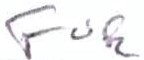 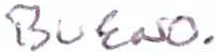 iMuchas gracias por su participación !Departamento de Difusión CientíficaInstituto Nacional de Astrofísica,  Óptica y Electrónica\//¡¡¡;;¡ "''''$#- -"-'''"''lnAQ&	Programa Institucional de Visitas GuiadasEncuesta de SatisfacciónSolicita mos su apoyo para conte star esta encuesta, los resultados serán analizados y tomados como base para mejo ,·arnuestro se rvicio .Número de alumnos: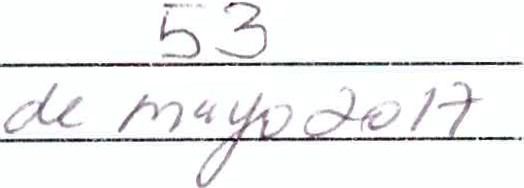 Fecha de visita :Nivel educat ivo : (     ) Primaria   (    ) Secundaria    (     ) Bachillerato   lfv Licenc iatura    (     ) Otro:.:..------­¿Por qué medio realizó usted la solic itud de vis ita?Portal electrónico   (    ) Teléfono    (   ) Correo electrónico    (    ) Presencial   (   ) Oficio  (   ) Otro :	_Marque con una "X" el valor que considere conveniente en cada una de las preguntas, teniendo en cuenta su nive lde satisfacción  en relación con los siguientes aspectos del programa de visitas guiadas a i iNAOE:1.	La información para realizar e l trá mite de so licitud de visita fue:) Confusa y exces iva    (     ) Deficiente    (     ) Limitada    (     ) Poco clara    (	lara y  s.imple2.    1    El proceso de so licitud f ue:	1	1	-1j-Los tiempos de respuesta a la solicitud de visita f ue:	--e--ti: --[_'. =:	¡.r-- ómo considera el t iempo asignado en cada una de las activ idades:	----t--t---t--t-1---1     Los contenid os académicos  de las conferencias y/o charlas escuchada s en las distintas	111	! v   	i   áreas  fueron :	1 	11     Las instalaciones o medios donde le atendieron son :	1 	1¡·.1\X8.	El trato que recibió por parte de los serv idores públicos que le atend ieron fue:  g_l<C7 .	Si tuvo problemas, dudas o inquietudes, se le mostró un sincero interés en resolverlos :	---·t-¡·9.	Ei número de personas que atienden es suf iciente para dar servicio a los interesados es :-!--t-!-En t érmin os generales considera que el servic io recibido fue :	•	:	¡ 'X¿Al realizar la visita hubo discr iminación e n algún momento por parte de l personal a cargo ?(    ) Si  (¡ ) No	.	.	.	_En caso ae que haya contestado afirmativame nte a la pregunta antenor , puede sena lar por favo r la posible e<J •-' Sade la discriminación :) Apar iencia física    (     ) Sexo   (     ) Et nia   (     ) Edad   (     ) Otro :12.- ¿Sab ia usted, previament e a la vis ita , que este servicio no t iene costo?()( ) Si	(	) No----------------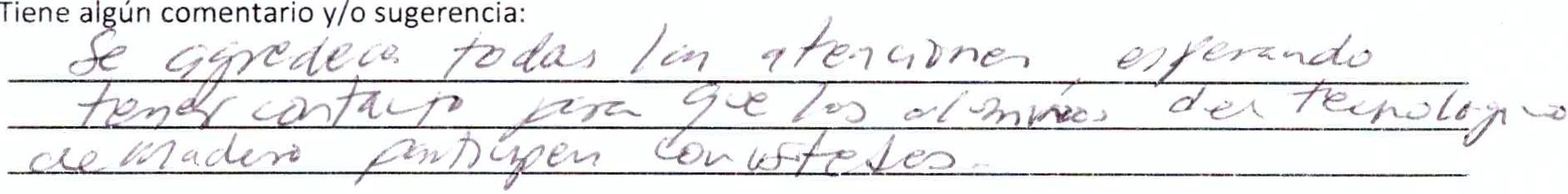 JÁ'@ \\	\--InAne	Programa Institucional de Visitas GuiadasEncuesta de SatisfacciónSolicitamos su apoyo para contestar esta encuesta , los resultados se rán analizados y tomados como base para mejorarnuestro servicio .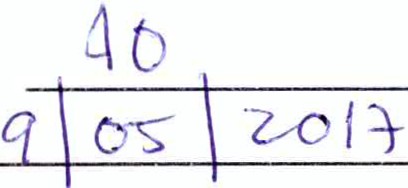 Núme ro de alumnos :Fecha de visita:Nivel educativo : (    ) Primaria   (    ) Secundaria   (    ) Bachillerato   (>() Licenciatura iiJIOt ro::	_¿Por qué medio realizó usted la solicitud de visita?r ) Portal electrónico   {    ) Teléfono    (   ) Correo electrónico    (    ) Presencial   (    ) Oficio  (    ) Otro : -------­Marque con una "X" el valor que considere conveniente en cada una de las preguntas, teniendo en cuenta su nivel de satisfacción en relación con los siguientes aspectos del programa de visitas guiadas aiiNAOE :l.	La información para realiz ar el trámite de solicitud de vis ita fue :(    ) Confusa y excesiva   (    ) Deficiente   (    ) Limitada   (    ) Poco clara   (	Clara y simple1¿Al realizar la visita hubo discriminación en algún momento por parte del personal a cargo?(    ) Si   (}J NoEn caso de que haya contestado afirmativamente a la pregunta anterior, puede señalar por favor la posible causade la discriminación :(    ) Apariencia física   (    ) Sexo   (    ) Etnia   (    ) Edad   (    ) Otro:12.- ¿Sabía usted, previamente a la visita , que este servicio no tiene costo?!})Si	{	)No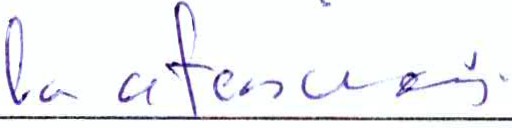 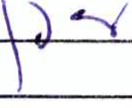 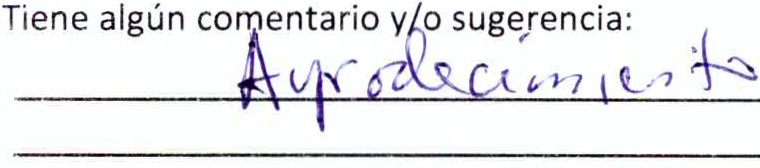 Programa Institucional de Visitas Guiadas Encuesta de Satisfacción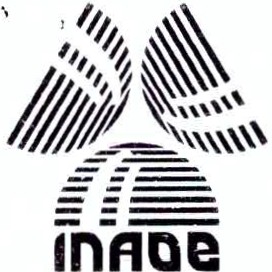 Solicitamos su apoyo para contestar esta encuesta, los resultados serán analizados y tomados como base para mejorar nuestro serJicio .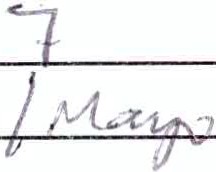 Número de alumnos :Fecha de vis ita :	lb(Jo r'7Nivel educativo : (   ) Primaria	) Secundaria  (  ) Bachillerato  (f<l Licenciatura  (   ) Otro:'--------¿Por qué medio realizó usted la solicitud de visita?(  ) Portal electrónico (  ) Teléfono  (	Correo electrónico  (  ) Presencial  (  ) Oficio (  ) Otro:-------Marque con una "X" el valor que considere conveniente en cada una de las preguntas, teniendo en cuenta su nivel de satisfacción en relación con los siguientes aspectos del programa de visitas guiadas aiiNAOE:La información para realizar el trámite de solicitud de visita fue :(    ) Confusa y excesiva   (   ) Deficiente   (    ) Limitada   (    ) Poco clara	) Clara y simpleAspectos a evaluar	Nivel de satisfa--cciónA.- Insatisfactorio	B.- Malo	C.- Regular	D.- Bueno	E.- Satisfactor io	A	B   ! C   ;  D   ¡ EEl proceso de solicitud fue :Los tiempos de respuesta a la solicitud de visita fue:	--	-+--t-Cómo considera el tiempo asignado en cada una de las actividades :S.	Los contenidos académicos de las conferencias y/o charlas escuchadas en las distintas-t-iáreas fueron :	1	'Las instalaciones o medios donde le atendieron son:	18.	El trato que recibió por parte de los servidores públicos que le atendiero fue:11.   ¿Al realizar la visita hubo discriminación en algún momento por parte del personal a cargo?(    ) Si   ( }(1 NoEn caso de que haya contestado afirmativamente a la pregunta anterior, puede señalar por favor la posible causa de la discriminación :(    ) Apariencia física   (    ) Sexo   (    ) Etnia   (   ) Edad  (    ) Otro:12.- ¿Sabía usted, previamente a la visita, que este servicio no tiene costo?Q<¡ Si   (	)NoTiene algún comentario y/o sugerencia :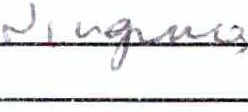 ,,!/¡¡¡;;;;	"''''$-- - -"'"'''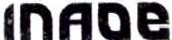 Programa Institucional de Visitas Guiadas Encuesta de SatisfacciónSolicitamos su apoyo para contestar esta encuesta, los resultados serán analizados y tomados como base para mejorar nuestro  servicio.Número de alumnos :	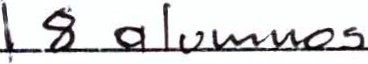 Fec ha de visita :	(  b ( 05l t 1Nivel educativo : (   ) Primaria  (   ) Secundaria  (   ) Bachillerato  (X\ Licenciatura	)   Otro::_------¿Por qué medio realizó usted la solicitud de vis ita?(?<).P ortal electrónico  (   ) Teléfono   (   ) Correo electrónico   (   ) Presencial   (   ) Oficio  (   ) Otro:--------Marque con una ''X" el valor que considere conveniente en cada una de las preguntas,teniendo en cuenta su nivel de satisfacción en relación con los siguientes aspectos del programa de visitas guiadas ai iNAOE:l.	La información para realizar el trámite de solicitud de visita fue :(    ) Confusa y excesiva   (    ) Deficiente   (    iLimitada   (    ) Poco clara   (X) Clara y simple1	Aspectos a evaluar	Ni  vel de  satisfacciónA.- Insatisfactorio	B.- Malo	C.- Regula r	D.- Bueno    E.- Sat isf acto r i o	A   ÍB-·+-r -f, o [E--El proceso de solicitud fue :···----L---:-	'	1       XLos tiempos de respuesta a la solicitud de visita fue :	_J 	i	>e---C- ómo considera el tiempo asignado en cada un a de las actividad es :		-1        --+	l(S.    1    Los contenidos académicos de las conferencias y/o charlas escuchadas en :a   distintas	iáreas fueron :	¡Las instalaciones o medios donde le atendieron son:-	-	-Si tuvo problemas, dudas o inquietudes, se le mostr ó un s incero interés en resolverhs :	18.	El trato que recibió por parte de los servidores públicos qua endieron f ue:1-- --·--j----  .9. 1     El número de personas que atienden es suf iciente para dar servicio a !_os l !__¡:_ sados es:	¡10.	En términos generales considera que el servic io recibido f ue:-	;-i11.    ¿Al realizar la visita hubo discriminación en a lgún momento por parte del personal a cargo? (   ) Si  ( X) NoEn caso de que haya contestado afirmativamente a la pregunta anterior,puede señalar por f avor la posible causa de la discriminación :(   ) Apariencia física   (   ) Sexo  (   ) Etnia  (    ) Edad  (    ) Otro:12.- ¿Sabía usted, previamente a la visita, que este servicio no tiene costo? ( )<)Si	(	)NoTiene algún comentario y/o sugerenc ia :¡Muchas gracias por su participación !Departamento de Difusión CientíficaPrograma Institucionalde Visitas Guiadas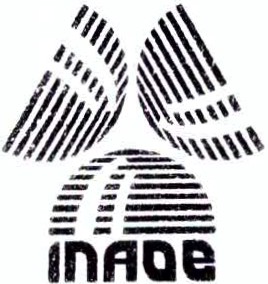 Encuesta de SatisfacciónSolicitamos su apoyo para contestar esta encuesta, los resultados serán analizados y tomados como base para mejorar nuestro servicio .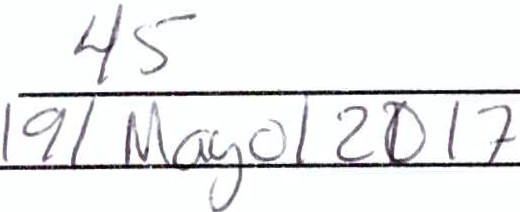 Número de alumnos :Fecha de visita:Nivel educat ivo:(    ) Primaria  (   ) Secundaria   (    ) Bachillerato   ()4 Licenciatura   (   ) Otro:.:...	_¿Por qué medio realizó usted la solicitud de visita?{  ) Portal electrónico (  ) Teléfono  <X? Correo electrónico  (  ) Presencial  (){oficio (  ) Otro:------­ Marque con una "X" el valor que considere conveniente en cada una de las pre¡untas, teniendo en cuenta su nivel de satisfacción en relación con los sl¡ulentes aspectos del pro¡rama de visitas ¡uladas aiiNAOE:1.	La información para realizar el trámite de solicitud de visita fue:(   ) Confusa y excesiva  (   ) Deficiente  (   ) Limitada  (   ) Poco clara	Clara y simpleAspectos a evaluar	Nivel de satisfacciónA.- Insatisfactorio	B.- Malo	C.- Regular	D.- Bueno	E.- Satisfactorio	A	B	e	D	E3.4.	Cómo considera el tiempo asignado en cada una de las actividades :2.	El proceso de solicitud fue:	?-l--S.	Los contenidos académicos de las conferencias y/o charlas escuchadas en las distintas	1---¡---áreas fueron:	-Las instalaciones o medios donde le atendieron son:	¡ ¿._Si tuvo problemas,dudas o inquietudes, se le mostró un sincero interés en resolverlos :	¡_..,;-- ¡...-8.	El trato que recibió por parte de los servid ores públicos que le atendieron fue:	1¿_.1-El número de personas que atienden es sufic: nte para dar servicio a los interesados es:	v---1--En términos generales considera que el servicio recibido fue :	IL--1--¿Al realizar la visita hubo discriminación en algún momento por parte del personal a cargo? (     ) Si y(_) NoEn caso de que haya contestado afirmativamente a la pregunta anter ior, puede señalar por favor la posible causade la discriminación:(    ) Apariencia física   (    ) Sexo   (    ) Etnia   {    ) Edad  (    ) Otro:12.- ¿sapía usted, previamente a la visita, que este servicio no tiene costo?('fj Si   (	)NoTi.ene algún cpmentio y/o s gerencia ::r,xrc ICh	\, ,>Ítá¡Muchas gracias por su participación!Departamento de Difusión Clentfflcai'',,f!Jl\\	\---- --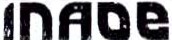 Programa Institucional de Visitas GuiadasEncuesta de SatisfacciónSolicitamos su apoyo para contestar esta enCLtesta, los resultados serán analizados y tomado s como base para mejorarnue uo servicio .Número de alumnos :	 	 Fecha de visita :	\'110 5\ o\ lNivel educativo : (   ) Primaria  (   ) Sec undaria  ( .,{Bachillerato  (  ) Licenciatura  (   ) Otro:..	_¿Por qué medio realizó usted la solicitud de visita?(  ) Portal electrónico  (¡....-)'Teléfono  (  ) Correo electrónico  (  } Presencial  (  ) Oficio (  ) Otro:--------Marque con una "X" el valor que considere conveniente en cada una de las preguntas, teniendo en cuenta su nivelde satisfacción en relación con los siguientes aspectos del programa de visitas guiadas aiiNAOE:La información para realizar el trámite de solicitud de visita fue:(   ) Confusa y exces iva   (   ) Deficiente  (    ) Limitada   (   ) Poco clara	) Clara y simpleAspectos a evaluarA.- Insatisfactorio	B.- Malo	C.- Regular	D.- Bueno	E.- SatisfactorioNivel de satisfacción.._----,,::----"--';---'-'--'-;- -'--A     1    B	C	D	EEl proceso de solicitud fue :	¡3.	Los tiempos de respuesta a la solicitud de visita fu .'--e_: ·--------------- --t--+-1-+----- X1_4.	Co·mo'-cons idera eltiempo as ignad o en cada u na de'-las activ'-id ades : _	+-_J--+-	-5 .   1   Los contenidos académicos de las conferenc ias y/o charlas escuchadas en las distintas	¡'	¡	l,vt---áreas fueron:	1	"\-+ La=s in=s=ta=la=c=i=o'n-e s=o me=d=io s==do n d ·e le a=t e n=d'=le ro n so n:'----------------- --r- ----+-)K ,   !_:_ _	Si tuvo problemas, dudas o inquietudes, se le mostró un sincero interés en resolverlos :- -rE=I tra=to qu=e re=c=ibió p or parte d=e los se=rvid=ores pu·blic=os qu=e le ate=ndieron f ue:  	 	-+--+---+--t:-;X::-r-1--+---+!', -- ---9.	El número de personas que atienden es suf iciente para dar servicio a los interesados es :	1	0En términos generales considera que el servicio recibido fue :!	i	¡X¿Al realizar a visita hubo discriminación en algún momento por parte del personal a cargo?(    ) Si  (    ) NoEn caso de que haya contestado afirmativamente a la pregunta anter ior, puede señalar por favor la posible causa de la discriminación :(   ) Apariencia física   (   ) Sexo  (   ) Etnia  (   ) Edad  (   ) Otro:12.- ¿Sabía usted, previamente a la visita, que este servicio no tiene costo?(/) 51	(	)NoTiene algún comentario y/o sugerencia:l\ C\rk   ·-------------------------lMuchas gradas  por su participación 1Departamento de Difusión CientlficaInstituto Nacional de Astrofísica, Óptica y ElectrónicaPrograma Instituciona lde Visitas Guiadas Encuesta de Satisfacción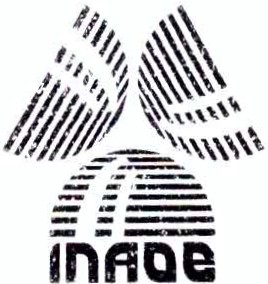 Solicitamos su apoyo para contestar esta encuesta, los resultados serán analizados y tomados como base para mejorarnuestro serv icio.Número de alumnos :	20¡q fJ/c) '10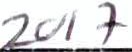 Fecha de vis ita:Nivel educativo :(    ) Primaria  (   ) Secundaria   (    ) Bachillerato   ()'ft.icenciatura   (   ) Otro:'--------¿Por qué medio realizó usted la solic itud de visita?(/}l?ortal electrónico  (  ) Teléfono  (  ) Correo electrónico  (  ) Presencial  (  ) Oficio (  .1 Otro: 	 Marque con una "X" el valor que considere conveniente en cada una de las preguntas, teniendo en cuenta su nivelde satisfacción en relación con los siguientes aspectos del programa de visitas guiadas aiiNAOE:l.	La información para realizar el t rámite de solicitud de vis ita fue :(    ) Confusa y excesiva   (    ) Deficiente   (    ) Limitada   (    ) Poco clara   (.?<Ó Clara y simple'1	!;11.    ¿Al realizar la visita hubo discriminac ión en algún momento por parte del personal a cargo? (   ) Si  VlNoEn caso de que haya contestado afirmativamente a la pregunta anterior, puede señalar por favor la posible causa de la discriminación :(    ) Apar iencia física   (    ) Sexo   (    ) Etnia   (    ) Edad   (    ) Otro:12.- ¿Sabía usted, previamente a la visita, que este servicio no tiene costo?Si    (	) NoTiene algún comentario y/o sugerenc  :G,;c; s	a J     J - ·	11/tj	en!Muchas gracias por su participación!Departamento de Difusión CientlficaInstituto Nacional de Astroflsica, Óptica y Electrónica$	\-lnA-aa	Programa Institucional de Visitas GuiadasEncuesta de SatisfacciónSolicitamos su apoyo para contestar esta encuesta, les resultados serán analizados y tomados como base para mejorarnuestro st rvicio .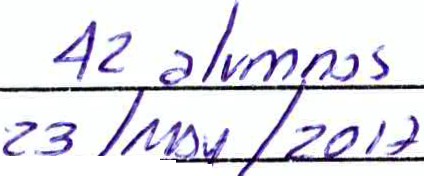 Número de alumnos :Fecha de visita :	7	7Nivel educativo : (   ) Primaria  (   ) Secundaria  (   ) Bachillerato XlLicenciatura  (  ) Otro:..------¿Por qué medio realizó usted la solicitud de visita?¡ ) Portal electrónico  (   ) Teléfono  )><f Correo electrónico    (   ) Presencial  ..,NPficio  (   ) Otro:--------Marque con una "X" el valor que considere conveniente en cada una de las preguntas, teniendo en cuenta su nivel de satisfacción en relación con los siguientes aspectos del programa de visitas guiadas aiiNAOE :1.	La información para realizar el trámite de solicitud de visita fue:(    ) Col'lfusa y excesiva   (    ) Deficiente   (    ) Limitada   (    ) Poco clara   KlClara y simple11.   ¿Al realizar la visita hubo discriminación en algún momento por parte del personal a cargo? (   ) Si	)NoEn caso de que haya contestado afirmativamente a la pregunta anterior,puede señalar por favor la posible causadeladiscriminación:(    ) Apariencia física   (   ) Sexo   (   ) Etnia   (   ) Edad  (   ) Otro:12.- ¿Sabía usted, previamente a la visita, que este servicio no tiene costo?()<) Si	(	)No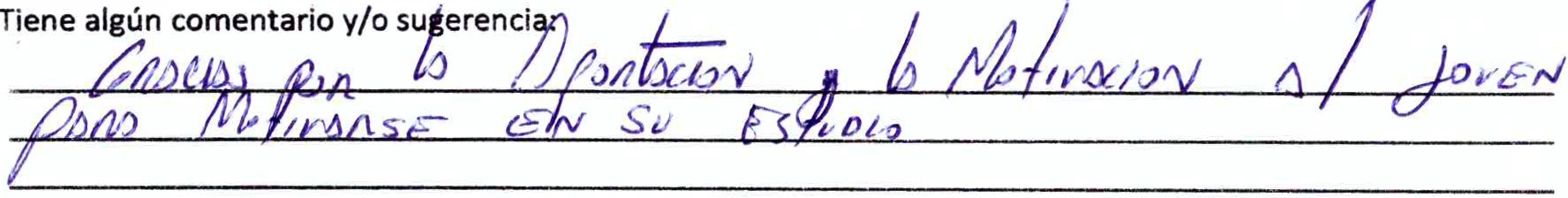 ¡Muchas gracias por su participación!Departamento de Difusión CientíficaInstituto Nacional de Astroffsica, Óptica y Electrónicad@j.\\	\-1n-n-o-e	Programa Institucional de Visitas GuiadasEncuesta de SatisfacciónSolicitamo s su apoyo para contestar esta encuesta,los resultados ser án analizados y tomados como base para mej orarnuest ro servicio. Número de alumnos :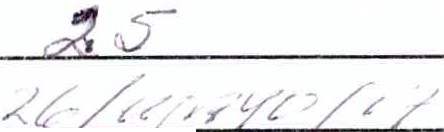 Fecha de visita :	)	;...Nivel educat ivo : (   ) Primaria  (   ) Secundar ia  (;() Bachillerato  (   ) Licenciatura  (   ) Otro:c.___	_¿Por qué medio realizó usted la solicitud de visita ?(  ) Portal electrónico (,Kl Teléfono  (  ) Correo electrónico  (  ) Presencial  (  ) Oficio (  ) Otro:------­Marque con una "X" el valor que considere conveniente en cada una de las preguntas, teniendo en cuenta su nivel de satisfacción en relación con los siguientes aspectos del programa de visitas guiadas aiiNAOE :l.	La información para realiza r el trámite de solicitud de visita fue:(   ) Confusa y excesiva  (   ) Deficiente  (   ) Limitada  (   ) Poco clara  ( J<O Clara y simple'11.  ¿A l realiza r la visita hubo discriminación en algún momento por parte del persona l a cargo?(   ) Si  t¡i NoEn caso de que haya contestado afirmativamente a la pregunta anterior, puede señala r por favor la posible causa de la discriminación :(   ) Apariencia física   (   ) Sexo  (   ) Etnia  (   ) Edad  (   ) Otro:12.- ¿Sabía usted,_ previamente a la visita, que este servicio no tiene costo? (   ) Si	(	)NoTiene algún comentario y/o sugerencia :J' /.i- 't'	L-/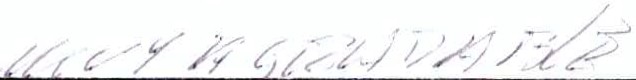 ' .' 1	-(}	,;	• //1;	L)// ( / /d¡Muchas gracias por su participación !Departamento de Difusión CientlficaInstituto Nacional de Astroflsica,Óptica y Electrónica0d/t \\	\-----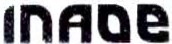 Programa Institucional de Visitas GuiadasEn.::u sta de SatisfacciónSolicitamos su apoyo para contestar est.a encuesta, los resultados serán analilados y tomados como base para mejorarnuestro servicio. Número de alumnos : Fecha de visita :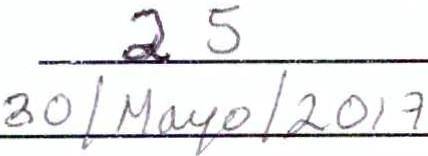 Nivel educat ivo : (    ) Primaria   (    ) Secundaria   (    ) Bachillerato   ( ).() Licenciatura   (    ) Otro::..	_¿Por qué medio realizó usted la solicitud de visita?¡ ) Portal elet;trónico  (  ) Teléfono  (Kl Correo electrónico   (  ) Presencia i  (  ) Oficio (  ) Otro:	_Marque con una "X" el valor que considere conveniente en cada una de las preguntas,teniendo en cuenta su nivel de satisfacción en relación con los siguientes aspectos del programa de visitas guiadas aiiNAOE:1.	La información para realizar el trámite de solicitud de visita fue:(   ) Confusa y excesiva   (   ) Deficiente   (   ) Limitada   (    ) Poco clara   (	Clara y simpleAspectos a evaluar	Nivel de satisfacción-r-A.- Insatisfactorio	B.- Malo	C.- Regular	D.- Bueno	E.- SatisfactorioA	B    ¡ e	o   !  E2.	El proceso de solicitud fue:	__j   -3.    1     Los tiempos de respuesta a la solicitud de visita fue:-4.	Cómo considera el tiempo asignado en cada una de las actividades:	-   iS.    i Los contenidos académicos de las conferencias y/o charlas escuchadas en las distintas1   áreas fueron:	---·------------¡1 --1Las instalaciones o medios donde le atendieron son:	-----	-	XSi tuvo problemas, dudas o inquietudes, se le mostró un sincero  interés en resolverlos :	11	¡XEl trato que recibió por parte de los servidores p  blicos que le atendieron fue :-r-- -+--! y--+-1El número de personas que atienden es suficiente para dar servicio a los interesados  es:	i	1	1XEn términos generales considera que el servicio recibido fue :	!	11><¿Al realizar la visita hubo discriminación en algún momento por parte del personal a cargo?(    ) Si   O(l NoEn caso de que haya contestado afirmativamente a la pregunta anterior , puede señalar por favor la posible causade la discriminación :(   ) Aparienc ia física   (   ) Sexo   (   ) Etnia  (   ) Edad  (   ) Otro:12.- ¿Sabía usted, previamente a la visita, que este servicio no tiene costo?( ')() Si	(	}NoTiene algún comentar io y/o sugerencia :¡Muchas gracias por su participación !Departamento de Difusión Científicanstituto Nacional de Astrofísica, Óptica y Electrónica,:,$#1S41-"'"'''''''''-ln-A-a-a	Programa Institucional de Visitas GuiadasEncuesta de SatisfacciónSolicitamos su apoyo para contestar esta encuesta, los resultados serán analizados y tomados como base para mejorar nuestro servicio .Número de alumnos: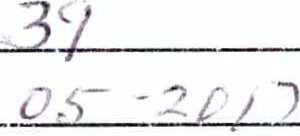 Fecha de vis ita:Nivel educativo : (   ) Primaria	) Secundar ia  (   ) Bachillerato  (   ) Licenciatura  (   ) Otro:'--_	_¿Por qué medio realizó usted la solicitud de visita?!  ) Portal elect rónico  (   ) Teléfono   (   ) Correo electrónico	Presencial   (   ) Oficio  (   ) Otro:--------Marque con una "X" el valor que considere conveniente en cada una de las preguntas, teniendo en cuenta su nivelde satisf:;¡cción en relación con los siguientes aspectos del programa de visitas guiadas aiiNAOE:l .	La información para realizar el trámite de solicitud de visita fue :1   ) Confusa y excesiva   (   ) Deficiente  (    ) Limitada  (   ) Poco clara    -.() Clara y simple 	- 	Aspectos a evaluar	Nivel de satisfacción  !-,---,----1A.- InsatisfactorioB.- Malo	C.-  RegularD.·· Bueno	t.- Siltisfactorio	AJ B   l e    1El proceso de solicitud fue:	-	_  __J-t-t----J--)!------LXILos tiempos de respuesta a la solicitud de visita fue :---· ---1---  ,4.	Cómo considera el tiempo asignado en cada una de las actividades :	.	.	_ _ 1	j   _L_ 	S.6.	Las instalaciones o medios donde le atendieron son:	-	_¡_--=i =-·t·- _ljareas fueron :	,	1Si tuvo problemas,dudas o in quietudes, se le mostró un sincero interés en resolverlo:; :	-+ 1f-T· - jEl trato que recibió por parte de los servidores públicos que le atendieron fue :	-9.	Elnúmero de personas que atienden es suficiente para dar servicio a los interesados es q	,    - --- ;En términos generales considera que el servicio recibido fue:	.	¡	1	i	-¿Al realizar la visita hubo discr iminación en algún momento por parte del personal a cargo?(     ) Si J.lc:j) NoEn caso de que haya contestado afirmativamente a la pregunta anter ior,puede señalar por favor la posible causade la discriminación :(   ) Apariencia física   (   ) Sexo   (   ) Etnia  (   ) Edad  (   ) Otro:12 .- ¿Sabía usted, previamente a la visita, que este servicio no tiene costo?( )!;.si	(	)NoTiene algún comentario y/o sugerencia:!AC k1 s	'J ' Cí f 'r t¿ l)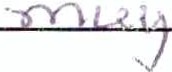 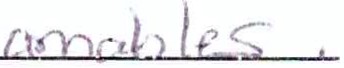 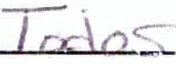 ¡Muchas gracias por su participación!Departamento de Difusión CientfficaInstituto Nacional de Astroffsica, Óptica y Electrónica!!¡/#Jt._'\\:j \-----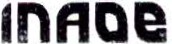 Programa Institucional de Visitas GuiadasEncuesta de SatisfacciónSolicitamos su apoyo para contestar esta encuesta, los resultados serán analizados y tomados como base para mejorarnuestro servicio .Número de alumnos :	 	 Fecha de visita :	  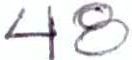 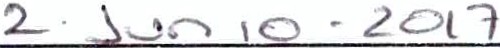 Nivel educativo : (   ) Primaria  (   ) Secundaria  ( -t ) Bachillerato  (   ) Licenciatura  (   ) Otro::..------¿Por qué medio realizó usted la solicitud de visita?(')'.) Portal electrónico  (  ) Teléfono  (  ) Correo electrónico  (  ) Presencial  (  ) Oficio (  ) Otro:--------Marque con una "X" el valor que considere conveniente en cada una de las preguntas, teniendo en cuenta su nivelde satisfacción en relación con los siguientes aspectos del programa de visitas guiadas aiiNAOE:1.	La información para realizar el trámite de solicitud de visita fue :(     ) Confusa y excesiva    (     ) Deficiente    (     ) Limitada    (     ) Poco clara    ( 'f ) Clara y simple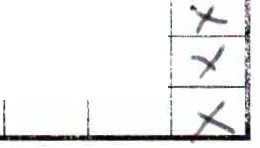 Aspectos a evaluar	Nivel de satisfacciónA.- Insatisfactorio	B.- Malo	C.- Regular	D.- Sueno	E.- Satisfacto rio	A    1     B	C	JJTe2:.    l_!i_p oceso de solicitud fue :	-	1	i>'1   Los tiempos de respuesta a la solicitud de visita fue:	¡	i "-¡	el tiempo asignado en cada una de las actividades:	1	f-. 1        os contenidos académicos de las conferencias y/o charlas escuchadas en las distintas	!1       areas fueron:	18.	± !_j_l_-+--''	1i--- 6.     1     Las instalaciones o medios donde le atendieron son:l .	Si tuvo problemas, dudas o inquietudes, se le mostró un sincero interés en resolver los :1El trato que recibió por parte de los servidores públicos que le atendieron fue :·i )o(19.	El número de personas que atienden es suficiente para dar servicio a los interesados	_ _ J	¡¡_---1'!----+-'--f10.En términos generales considera que el servicio recibido fue:	•	111.  ¿Al realizar la visita hubo discriminación en algún momento por parte del personal a cargo?(   ) Si  ( ?'- )NoEn caso de que haya contestado afirmativamente a la pregunta anterior , puede señalar por favor la posible causa de la discriminación :(   ) Apariencia física   (   ) Sexo  (   ) Etnia  (   ) Edad  (   ) Otro:12 .- ¿Sabía usted, previamente a la visita , que este servicio no tiene costo?¡i) si	(	)NoTiene algún comentario y/o sugerencia :¡Muchas gracias por su participación! Departamento de Difusión CientificaInstituto Nacional de Astroffsica, Óptica y Electrónicad01{\\	\-·----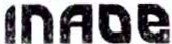 Programa Institucional de Visitas GuiadasEncuesta de SatisfacciónSolicitamos su apoyo para contestar esta encuesta, los resultados serán analizados y tomados como base para mejorar nuestro servicio .Número  de  alumnos:	17- 	 	0	- Otf -- ) l 	Fecha de visita :Nivel educativo : (    ) Primaria   (   ) Secundaria   ( X) Bachillerato   (    ) Licenciatura   (    ) Otro::...._	_¿Por qué medio realizó usted la solicitud de visita?(  ) Portal electrónico (  ) Teléfono  (  ) Correo electrónico  (  ) Presencial  ( Oficio (  ) Otro:	_ Marque con una "X" el valor que considere conveniente en cada una de las preguntas, teniendo en cuenta su nivelde satisfacción en relación con los siguientes aspectos del programa de visitas guiadas aiiNAOE :l.	La información para realizar el trámite de solicitud de visita fue :(    ) Confusa y excesiva   (    ) Deficiente   (    ) Limitada   (    ) Poco clara   (Á) Clara y simple---;c·x-11.   ¿Al realizar la visita hubo discriminación en algún momento por parte del personal a cargo?(   )Si  (NoEn caso de que haya contestado afirmativamente a la pregunta anterior,puede señalar por favor la posible causa de la discriminación:{    ) Apariencia física   (   ) Sexo   (   ) Etnia   (    ) Edad  (   ) Otro:12.- ¿Sabía usted, previamente a la visita , que este servicio no tiene costo?( x ) si	(	)NoTiene algún cqmentario y/o sugerencia :!Jo/  r O D ó	Muy	Brf""¡U	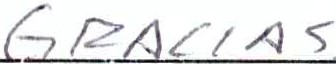 'iMuchas gracias por su participación!Departamento de Difusión ClentfficaInstituto Nacional de Astroflsica ,Óptica y Electrónica_!:\\	\-----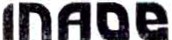 Programa Institucional de Visitas Guiadas Encuesta de SatisfacciónSolicitamos su apoyo para contestar esta encuesta, los resultados serán analizados y tomados como base para mejorarnuestro servicio .Número de alumnos :	.  --,•     ,_  1                   ¡--. 	1      -  'Nivel educativo : (   ) Primaria  (   ) Secundaria   (   ) Bachillerato  (   ) Licenciatura  NOtro:;	_¿Por qué medio realizó usted la solicitud de visita?(  ) Portal electrónico  (  ) Teléf no  (  ) Correo electrónico  (  ) Presencial  (  ) Oficio (  ) Otro : 1,, 1 '  ._   , /  ._ /   , r   e •.-,Marque con una "X" el valor que considere conveniente en cada una de las preguntas, teniendo en cuenta su nivel de satisfacción en relación con los siguientes aspectos del programa de visitas guiadas aiiNAOE :1.	La información para realizar el trámite de solicitud de visita fue:(    ) Confusa y excesiva   (    ) Deficiente   (    ) Limitada   (    ) Poco clara  )><1 Clara y simple11.    ¿Al realizar la visita hubo discriminación en algún momento por parte del personal a cargo? (   ) Si  ( ...._1NoEn caso de que haya contestado afirmat ivamente a la pregunta anter ior, puede señala r por favor la posible causade la discriminac ión:(   ) Apariencia física   (   ) Sexo  (   ) Etnia  (   ) Edad  (   ) Otro:12.- ¿Sabía usted, previamente a la visita, que este servicio no tiene costo?{)' )Si	(	)NoTiene algún comentario y/o sugerencia:!Muchas gracias por su participación! Departamento de Difusión CientlficaInstituto Nacional de Astroffsica, Óptica y Electrónica1¡/¡¡¡¡);} "''''!	"''"'''lnAO-B-	Programa Institucional de Visitas GuiadasEncuesta de SatisfacciónSolicitamos su apoyo para contestar esta encuesta,los resultados serán analizados y tomados como base para mej ora r nuest ro servicio.Número de alumnos :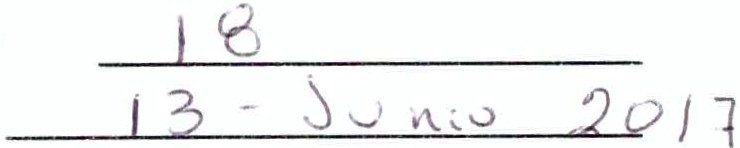 Fec ha de visita :Nivel educativo : (    ) Primaria   (   ) Secundar ia   (   ) Bachillerato	) Licenc iatura   (    ) Otro:¿Por qué medio realizó usted la solicitud de visita?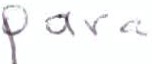 /;)	ie a	t i (  '  1<' l._,t? \	y " \o<'. ,) --Gt.....,(  ) Portal electrónico t>(reléfono  (  ) Correo electrónico  (  ) Presencial ()4'0ficio (  ) Otro:-------­Marque con una "X" el valor que con idere conveniente en cada una de las preguntas,teniendo en cuenta su nivel de satisfacción en relación con los siguientes aspectos del programa de visitas guiadas aiiNAOE:1.	La información para realizar el trámite de solicitud de vis ita fue:(    ) Confusa y excesiva    (    ) Deficiente   (     ) Limitada   (     ) Poco clara   NClara y s imple11.   ¿A l realizar la visita hubo discriminación en algún momento por parte del personal a cargo ?(    ) Si  '1)(} NoEn caso de que haya contestado afirmativamente a la pregunta anterior,puede señalar por favor la posible causa de la discr iminación :(    ) Apariencia fís ica   (    ) Sexo   (    ) Etnia   (    ) Edad   (    i Otro:12.- ¿Sabía usted, previamente a la visita,que este serv icio no tiene costo?!>(l Si    {	)NoTiene•algú  comen ario y/o sugerencia : \	\	¡{1 t.'o1 tA-	1   y \ 1e '( e	e{  "' j e	( ;d  v\ t Q ,	{ D .1	\) : r\ () d }"	CE' 'S	e ( _	e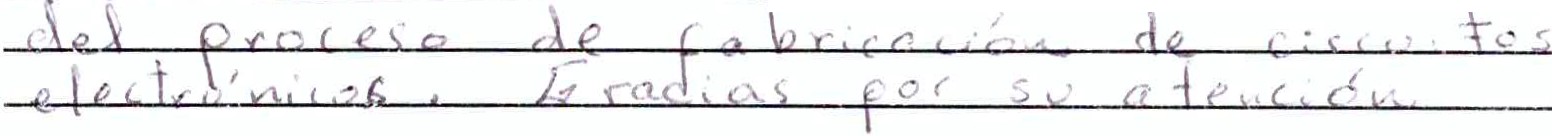 iMuchas gracias por su participación !Departamento de Difusión CientificaInstituto Nacional de Astrofisica ,Óptica y ElectrónicaPrograma Institucional de Visitas Guiadas Encuesta de Satisfacción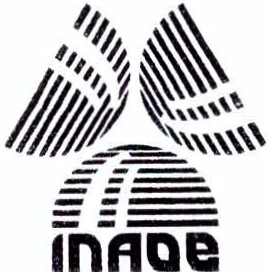 Solicitamos su apoyo para contestar esta encuesta,los resultados será!'l analizados y tomados como base para mejorarnuestro servicio.Número de alumnos :	 	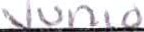 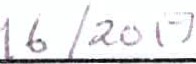 Fecha de vis ita:Nivel educativo :(	Primaria  (   ) Secundaria  (   ) Bachillerato  (   ) Licenciatura  (   ) Otro.:·..------¿Por qué medio realizó usted la solicitud de visita?()Q Portal electrónico  (   ) Teléfono   (   ) Correo electrónico   (   ) Presencial   (   ) Oficio  (   ) Otro:-------Marque con una HX" el valor que considere conveniente en cada una de las preguntas,teniendo en cuenta su nivel de satisfacción en relación con los siguientes aspectos del programa de visitas guiadas allNAOE:1.	La información para realizar el trámite de solic itud de visita fue:(   ) Confusa y exces iva   (   ) Deficiente   (   ) Limitada   (   ) Poco clara	Clara y simple11.   ¿Al realizar la visita hubo discriminación en algún momento por parte del personal a cargo?(   )Si	)NoEn caso de que haya contestado afirmativamente a la pregunta anterior, puede señalar por favor la posible causa de la discriminación:(   ) Apariencia física   (   ) Sexo  (   ) Et nia  (   } Edad   (   ) Otro:12-- ¿Sabía usted, previamente a la visita, que este servicio no tiene costo?(\() Si	(	)No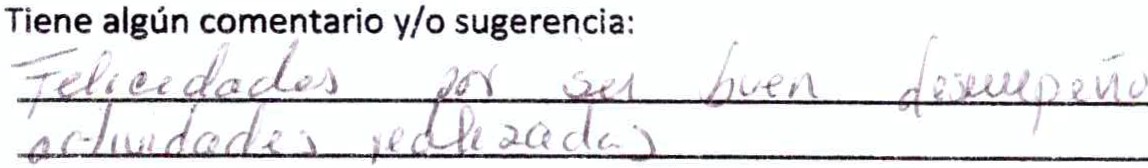 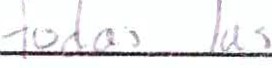 ¡Muchas gracias por su participación!Departamento de Difusión CientfflcaInstituto Nacional de Astroffsica,Óptica y Electrónicai'IJJt_	\-----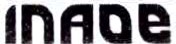 Programa Institucional de Visitas GuiadasEncuesta de SatisfacciónSolicitamos su apoyo para contestar esta encuesta , los resultados serán analizados y tomados como base para mej orarnuestro servicio . Número de alumnos : Fecha de visita :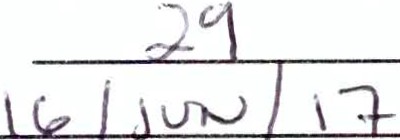 Nivel educativo : (  ) Primaria  (  ) Secundaria  (	achillerato  (   ) Licenciatura  (   ) Otro:.:..------¿Por qué medio realizó usted la solicitud de visita?(¿./Portal electrónico (  ) Teléfono  (  ) Correo electrónico  (  ) Presencia l  (  ) Of icio (  ) Otro:------­Marque con una "X" el valor que considere conveniente en cada una de las preguntas, teniendo en cuenta su n!veide satisfacción en relación con los siguientes aspectos del programa de visitas guiadas al INAOE:1.	La información para realizar el trámite de solicitud de visita fue:(    ) Confusa y excesiva   (    ) Deficiente   (    ) Limitada   (    ) Poco clara   ( ;1'éÍara y simple-	: //•/i------11.   ¿Al realizar;ávisita hubo discriminación en algún momento por parte del personal a cargo? (    ) Si   ( /¡NoEn caso de que haya contestado afirmativamente a la pregunta anter ior,puede señalar por favor la posible causade la discriminación :(   ) Apariencia física   (   ) Sexo   (   ) Etnia   (   ) Edad  (    ) Otro:12 .- ¿SabJlusted, previamente a la vis ita, que este servicio no tiene costo?( o/)Si   (	)No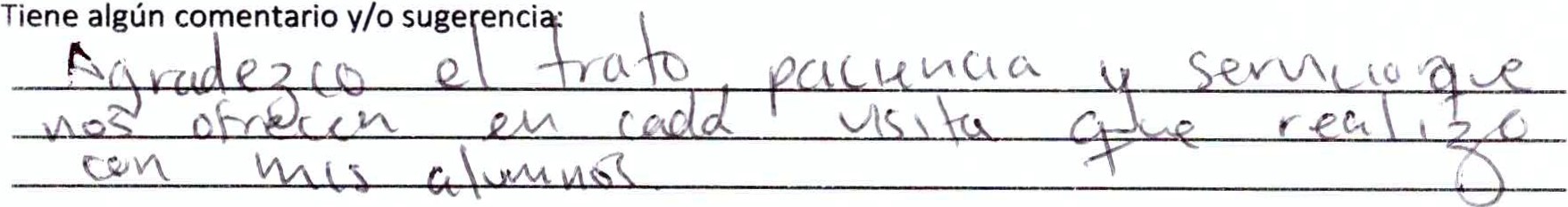 ¡Muchas gracias por su participación !Departamento de Difusión CientíficaInstituto Nacional de Astrofísica, Óptica y Electrónica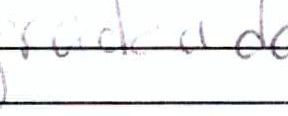 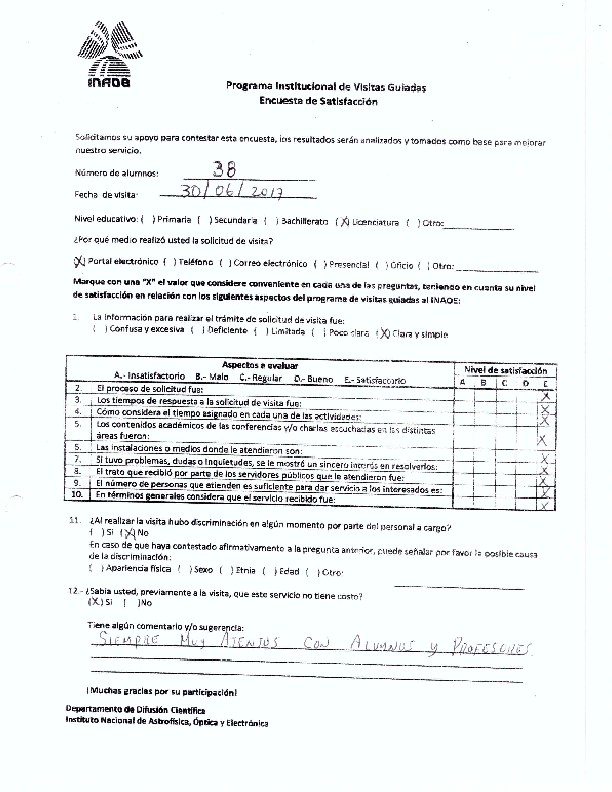 Aspectos a evaluarA .-  1 nsatisfactor io	B .- Malo	C.- Regular	D.-  Bueno	E.-   SatisfactorioAspectos a evaluarA .-  1 nsatisfactor io	B .- Malo	C.- Regular	D.-  Bueno	E.-   SatisfactorioNivel de satisfacciónNivel de satisfacciónNivel de satisfacciónNivel de satisfacciónNivel de satisfacciónAspectos a evaluarA .-  1 nsatisfactor io	B .- Malo	C.- Regular	D.-  Bueno	E.-   SatisfactorioAspectos a evaluarA .-  1 nsatisfactor io	B .- Malo	C.- Regular	D.-  Bueno	E.-   SatisfactorioABeDE2.El proceso de solicitud fue:X3.Los tiempos de respuesta a la solicitud de visita fue :x·4 .Cómo considera el tiempo asignado en cada una de las activ idades :X5.Los contenidos académicos de las conferenc ias y/o char las escuchadas en las distintasáreas fueron :X6.Las instalaciones o medios donde le atendieron so n:X7.Si tuvo problema s, dudas o inquietudes, se le mostró un sincero interés en resolverlos:x·8.El tr ato que recibió por parte de los servidores públicos que le atendieron fue :X9.El número de personas que atienden es suficiente para dar servicio a los interesados es:X10.En t érminos generales considera que el servic io recibido f ue:"XAspectos a evaluarA.-   Insatisfactorio	B.- Malo	C.- Regular	D.- Bueno	E.- SatisfactorioAspectos a evaluarA.-   Insatisfactorio	B.- Malo	C.- Regular	D.- Bueno	E.- SatisfactorioAspectos a evaluarA.-   Insatisfactorio	B.- Malo	C.- Regular	D.- Bueno	E.- SatisfactorioNivel de satisfacciónNivel de satisfacciónNivel de satisfacciónNivel de satisfacciónNivel de satisfacciónAspectos a evaluarA.-   Insatisfactorio	B.- Malo	C.- Regular	D.- Bueno	E.- SatisfactorioAspectos a evaluarA.-   Insatisfactorio	B.- Malo	C.- Regular	D.- Bueno	E.- SatisfactorioAspectos a evaluarA.-   Insatisfactorio	B.- Malo	C.- Regular	D.- Bueno	E.- SatisfactorioABeD    [    ED    [    E2 .	El proceso de solicitud fue:¡---2 .	El proceso de solicitud fue:¡---2 .	El proceso de solicitud fue:¡---/_j_4 .    1_j_4 .    1os tiempos de respuesta a la solicitud de visita fue :¡  T-V¡  T-V_j_4 .    1_j_4 .    1Cómo considera el tiempo asignado en cada una de las actividades :¡  T-V¡  T-V5.Los contenidos académicos de las conferencias y/o charlas escuchadas en las distintas áreas fueron :Los contenidos académicos de las conferencias y/o charlas escuchadas en las distintas áreas fueron :16.Las instalaciones o medios donde le atendieron son :Las instalaciones o medios donde le atendieron son :/7 .Si tuvo problema s, dudas o inquietudes, se le mostró un sincero interés en resolverlos:Si tuvo problema s, dudas o inquietudes, se le mostró un sincero interés en resolverlos:)!8.El trato que recibió por parte de los servidores públicos que le atendieron fue :El trato que recibió por parte de los servidores públicos que le atendieron fue :19 .El número de persona s que atienden es suficien te para dar servicio a los interesados es :El número de persona s que atienden es suficien te para dar servicio a los interesados es :1/)10En términos generales considera que el servicio recibido fue :En términos generales considera que el servicio recibido fue :/Aspectos a evaluarA.-  Insa tisfactorio	B.- Malo	C.- Regular	D.- Bueno	E.- SatisfactorioAspectos a evaluarA.-  Insa tisfactorio	B.- Malo	C.- Regular	D.- Bueno	E.- SatisfactorioNivel de satisfacciónNivel de satisfacciónNivel de satisfacciónNivel de satisfacciónNivel de satisfacciónAspectos a evaluarA.-  Insa tisfactorio	B.- Malo	C.- Regular	D.- Bueno	E.- SatisfactorioAspectos a evaluarA.-  Insa tisfactorio	B.- Malo	C.- Regular	D.- Bueno	E.- SatisfactorioABeDE2.El proceso de solicitud fue :X3.Los tiempos de respuesta a la solicitud de visita fue:)('4.Cómo considera el tiempo asignado en cada una de las actividades:)(S.Los contenidos académicos de las conferencias y/o charlas escuchadas en las distintasáreas fueron:•6.Las instalaciones o medios donde le atendieron son:)(.7.Si tuvo problemas, dudas o inquietudes, se le mostró un sincero interés en resolverlos:)11:8.El trato que recibió por parte de los servidore s públicos que le atendieron fue:'1..9.El número de personas que atienden es suf iciente para dar ser vicio a los inter esa dos es :X10.En términos generales considera que el se rvicio recibido fue :)(Aspectos a evaluarA.-  Insatisfactorio	B.- Malo	C.- Regu lar	D.- Bueno	E.- SatisfactorioAspectos a evaluarA.-  Insatisfactorio	B.- Malo	C.- Regu lar	D.- Bueno	E.- SatisfactorioNivel de satisfacciónNivel de satisfacciónNivel de satisfacciónNivel de satisfacciónNivel de satisfacciónAspectos a evaluarA.-  Insatisfactorio	B.- Malo	C.- Regu lar	D.- Bueno	E.- SatisfactorioAspectos a evaluarA.-  Insatisfactorio	B.- Malo	C.- Regu lar	D.- Bueno	E.- SatisfactorioABeoE2 .El proceso de solicitud fue :x3.Los tiempos de respuesta a la solicitud de visita fue :>(4 .Cómo considera el tiempo asignado en cada una de las actividades :)(S.Los contenidos académicos de las conferencias y/o charlas escuchadas en las distintasáreas fueron :Vf--6.¡-----7.Las instalaciones o medios donde le atendieron son:'X,Xf--6.¡-----7.Si tuvo problemas , dudas o inquietudes, se le mostró un sincero interés en resolverlos :'X,X8.El trato que recibió por parte de los servidores públicos que le atendieron fue :/'.9.El número de personas que atienden es suficiente para dar servicio a los interesados es :¡<_10.En términos generales considera que el serv icio recibido fue :)(Aspectos a evaluarA.-  Insatisfactorio	B.- Malo	C.- Regular	D.- Bueno	E.- Satisfactor ioAspectos a evaluarA.-  Insatisfactorio	B.- Malo	C.- Regular	D.- Bueno	E.- Satisfactor ioNivel de satisfacciónNivel de satisfacciónNivel de satisfacciónNivel de satisfacciónNivel de satisfacciónAspectos a evaluarA.-  Insatisfactorio	B.- Malo	C.- Regular	D.- Bueno	E.- Satisfactor ioAspectos a evaluarA.-  Insatisfactorio	B.- Malo	C.- Regular	D.- Bueno	E.- Satisfactor ioABeDE2.El proceso de solicitud fue :X3.Los tiempos de respuesta a la solicitud de visita fue:.>(4.Cómo considera el tiempo asignado en cada una de las actividades :xS.Los contenidos académicos de las conferencias y/o charlas escuchadas en las distintas áreas fueron :X:6.Las instalaciones o medios donde le atendieron son :;(7 .Si tuvo problemas , dudas o inquietudes, se le mostró un sincero interés en resolverlos ::<8.El trato que recibió por parte de los servidores públicos que le atendieron fue :X9.El número de personas que atienden es suficiente para dar servicio a los interesados es :)(10.En términos generales considera que el servicio rec ibido fue :XAspectos a evaluarA.-  1  nsatisfactorio	B.- Malo	C.- Regula r	0.-  Bueno	E.-  Sat isfactor ioAspectos a evaluarA.-  1  nsatisfactorio	B.- Malo	C.- Regula r	0.-  Bueno	E.-  Sat isfactor ioNivel de satisfacciónNivel de satisfacciónNivel de satisfacciónNivel de satisfacciónNivel de satisfacciónAspectos a evaluarA.-  1  nsatisfactorio	B.- Malo	C.- Regula r	0.-  Bueno	E.-  Sat isfactor ioAspectos a evaluarA.-  1  nsatisfactorio	B.- Malo	C.- Regula r	0.-  Bueno	E.-  Sat isfactor ioABeoE2.El proceso de solicitud fue:X.3.Los t iempos de respuesta a la solicitud de vis ita fue :X'4 .Cómo considera el tiempo asignado en cada una de las actividade s :>(5.Los contenidos académicos de las conferencias y/o charlas escuchadas en las distintas áreas fueron :¡<.6.Las instalac iones o medios donde le atendieron son :·x.7.Si tuvo problemas, dudas o inquietudes , se le mostró un sincero interés en resolverlos :X8.El trato que recibió por parte de los servidores públicos que le atendieron fue:''1<,9 .El número de personas que atienden es suficiente para dar servicio a los interes ados es:'le;10.En términos genera les considera que el servic io recibido fue:'1.'Aspectos a evaluarNivel de satisf a cc ':l=1A .- Insatisfactorio	8.- Malo	C.- Regular	D.- BuenoE.- Satisfactor ioA      ¡  B	C	D     1       E:  -1Aspectos a evaluarA .- Insatisfactorio	B.- Malo	C.- Regular	D.- Bueno	E.- Satisfactor ioAspectos a evaluarA .- Insatisfactorio	B.- Malo	C.- Regular	D.- Bueno	E.- Satisfactor ioNivel de satisfacciónNivel de satisfacciónNivel de satisfacciónNivel de satisfacciónNivel de satisfacciónAspectos a evaluarA .- Insatisfactorio	B.- Malo	C.- Regular	D.- Bueno	E.- Satisfactor ioAspectos a evaluarA .- Insatisfactorio	B.- Malo	C.- Regular	D.- Bueno	E.- Satisfactor ioABeDE2.El proceso de solicitud fue:<X3.Los tiempos de respuesta a la solicitud de visita fue:X4.Cómo considera el tiempo asignado en cada una de las actividades :><S.Los contenidos académicos de las conferencias y/o charlas escuchadas en las distintasáreas fueron :X:6.Las instalaciones o medios donde le atendieron son:x7.Si tuvo problemas, dudas o inquietudes, se le mostró un sincero interés en resolverlos :)(_8.El trato que recibió por parte de los servidores públicos que le atendieron fue:X9.El número de personas que atienden es suficiente para dar servicio a los interesados es:X10.En términos generales considera que el servicio recibido fue :IXAspectos a evaluarA.- Insatisfactorio	B.- Malo	C.- Regular	D.- Bueno	E.- SatisfactorioAspectos a evaluarA.- Insatisfactorio	B.- Malo	C.- Regular	D.- Bueno	E.- SatisfactorioNivel de satisfacciónNivel de satisfacciónNivel de satisfacciónNivel de satisfacciónNivel de satisfacciónAspectos a evaluarA.- Insatisfactorio	B.- Malo	C.- Regular	D.- Bueno	E.- SatisfactorioAspectos a evaluarA.- Insatisfactorio	B.- Malo	C.- Regular	D.- Bueno	E.- SatisfactorioA8eDE2.El proceso de solicitud fue:'\3.Los tiempos de respuesta a la solicitud de visita fue :-...,_,'.4.Cómo considera el tiempo asignado en cada una de las actividades:'--:5. !  Los contenidos académicos de las conferencias y/o charlas escuchadas en las distintas5. !  Los contenidos académicos de las conferencias y/o charlas escuchadas en las distintas.,.áreas fueron :.,.6.Las instalaciones o medios donde le atendieron son :7.Si tuvo problemas, dudas o inquietudes, se le mostró un sincero interés en resolverlos:-.8.El trato que recibió por parte de los servidores públicos que le atendieron fue:9.El número de personas que atienden es suficiente para dar servicio a los interesados es :• ,10.En términos generales considera que el servicio recibido fue:'·Aspectos a evaluarA.- Insatisfactorio	B.- Malo	C.- Regular	D.- Bueno	E.- Satisfactor ioAspectos a evaluarA.- Insatisfactorio	B.- Malo	C.- Regular	D.- Bueno	E.- Satisfactor ioNivel de satisfacció nNivel de satisfacció nNivel de satisfacció nNivel de satisfacció nNivel de satisfacció nNivel de satisfacció nAspectos a evaluarA.- Insatisfactorio	B.- Malo	C.- Regular	D.- Bueno	E.- Satisfactor ioAspectos a evaluarA.- Insatisfactorio	B.- Malo	C.- Regular	D.- Bueno	E.- Satisfactor ioA	BA	BeD    .  ED    .  ED    .  E2.El proceso de solicitud fue :i t/i t/i t/3.Los tiempos de respuesta a la solicitud de visita fue :1	t./'1	t./'1	t./'1	t./'4.Cómo considera el tiempo asignado en cada una de las actividades :vv5.Los conten idos académicos de las conferenc ias y/o charlas escuchadas en las distintas áreas fueron :5.Los conten idos académicos de las conferenc ias y/o charlas escuchadas en las distintas áreas fueron :-t--t-6.Las instalaciones o medios donde le atendieron son:-t--t-7.Si tuvo problemas, dudas o inquietudes, se le mostró un sincero interés en resolverlos :(/8.El trato que recibió por parte de los servidores públicos que le atendieron fue:rL9.El número de personas que atienden es suficiente para dar servicio a los interesados es :iiV10.En térm inos generales considera que el servic io recibido fue :'  ¡/'  ¡/'  ¡/Aspectos a evalua r1	A.- Insatisfactorio	B.- Malo	C.- Regular	D.- Bueno	E.- SatisfactorioAspectos a evalua r1	A.- Insatisfactorio	B.- Malo	C.- Regular	D.- Bueno	E.- SatisfactorioNivelde satisfacciónNivelde satisfacciónNivelde satisfacciónNivelde satisfacciónNivelde satisfacciónAspectos a evalua r1	A.- Insatisfactorio	B.- Malo	C.- Regular	D.- Bueno	E.- SatisfactorioAspectos a evalua r1	A.- Insatisfactorio	B.- Malo	C.- Regular	D.- Bueno	E.- SatisfactorioABeoE2.El proceso de solicitud fue:¡/1--3.Los tiempos de respuesta a la solicitud de visita fue:4.Cómo considera el tiempo asignado en cada una de las actividades :._/S.Los contenidos académicos de las conferencias y/o charlas escuchadas en las distintas áreas fueron :. ,6.Las instalaciones o medios donde le atendieron son:.-/7.Si tuvo problemas, dudas o inquietudes,se le mostró un sincero interés en resolverlos :/8.El trato que recibió por parte de los servidores públicos que le atendieron f ue:/9.El número de personas que atienden es suficiente para dar servicio a los interesados es:;/10.En términos generales considera que el servicio recibido fue :,/